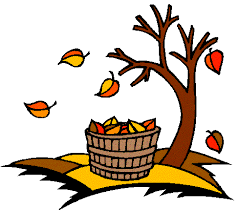 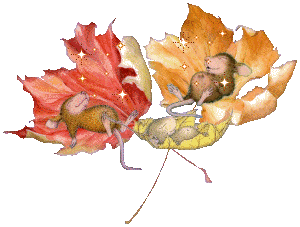                    Plán činnosti – listopad 2016DatumČasMístoObsahPartnerVstupnéZodp.Od 1.11.Ve třídáchPodtéma: „Bu, bu, bu“Pg. pracovniceOd 7.11.Ve třídáchIntegrovaný blok: „Černá není jenom peklo“Podtéma: „Na svatého Martina“Pg. pracovnice8.11.9,15MŠPreventivní vyšetření zrakuPrima Vizus150,- KčJ. MatlochováOd 14. 11.Ve třídáchPodtéma: „Černé není jenom peklo“Pg. pracovnice17.11.Státní svátek – provoz přerušenJ.Matlochová 29.11.16,00Beseda o školní zralostiUčitelky ZŠJ. Zacpálková16.11.MŠInkasní výběr plateb - prosinecL.Pecinová23. 11.10,00Divadlo PB„Ať žijí duchové“ (pro 5 – 6 leté děti)MKZ Jeseník60,- KčA. ObzinováOd 28.11.Ve třídáchPodtéma: „Čertíku, Bertíku, co to neseš v pytlíku?“Pg. pracovnice29.- 30.11.15,00 -16,30MŠTvořivá dílna – zdobení perníčkůRodiče s dětmiPg.pracovnice28.11.7,00-9,0011,30-16,00MŠTPlatby v hotovosti - prosinecL.Pecinová29.11.7,00-9,0011,30-16,00MŠDPlatby v hotovosti - prosinecL.PecinováPřipravujeme:8.12.16,30Sál na Tovární ul.Mikulášská nadílka RodičeMalé Bo70,- KčPg. pracovnice PS rodičů